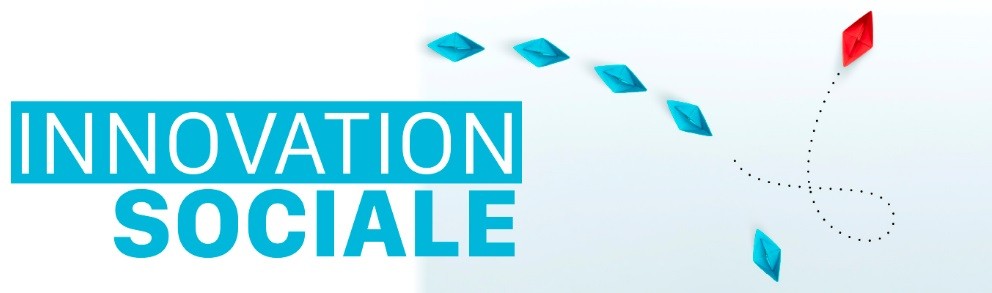 DOSSIER DE CANDIDATUREAPPEL À PROJETS INNOVATION SOCIALE en MoselleANNÉE 2020Nom du Projet : Montant sollicité AAP Innovation Sociale : Compris entre 5 000 € et 15 000 €, représentant 20 % à 50 % du coût total du projet.LA STRUCTURE PORTEUSEDésignation de la structure porteuse :Votre structure est	 en cours de création	 déjà existantePour les structures en cours de création, date de création envisagée :	___/___/20____Nom de la structure : Statut : Objet social : Secteur d’activité : Réseau ou fédération d’affiliation : Régime fiscal : Assujettissement à l’IS :  Oui	 NonMoyens humains : Nombre de salariés : Total en équivalent temps plein : Composition des équipes dirigeantes : joindre la liste des membres du bureau et du conseil d’administration de l'associationSiège social : Adresse : Code postal : Ville : Téléphone : Courriel : N° de SIRET : Code APE : Date de déclaration en Préfecture : ____/____/____Date de publication au Journal Officiel : ____/____/____Financement de l’association :Votre association a-t-elle déjà bénéficié d’une subvention du Département ?  Oui            NonAnnée : Service instructeur : Montant : Votre association a-t-elle bénéficié de subventions d’autres collectivités ?   Oui            NonAnnée : Collectivité : Montant : Représentant légal de l’association :Nom : Prénom : Fonction : Téléphone : Courriel : Responsable du dossier de candidature :Nom :.Prénom : Fonction : Téléphone : Courriel : PRESENTATION DU PROJETMaturité du projet :Votre projet est-il ? : en phase ante création : votre projet nécessite une phase préalable à la création d’une activité nouvelle : expérimentation, étude de faisabilité, étude de préfiguration… L’activité finale doit être créée en Moselle. en phase d’amorçage : votre projet se situe dans la phase de lancement ou de démarrage d’une activité. Votre association est en cours de création ou existante, mais développe une activité nouvelle. L’activité est créée en Moselle.Le projet :Présentation générale – enjeux et objectifs :Quel est le territoire d’action du projet ?Quels sont les bénéficiaires du projet ?Votre projet va-t-il répondre à des besoins ou non satisfaits ou non satisfaits ? Préciser lesquels ?Votre projet s’appuie-t-il sur un diagnostic territorial ?En quoi votre projet est-il innovant ?Les impacts attendus du projet :Quels sont les impacts attendus de votre projet, sur le volet social et économique ?Quels sont les autres impacts attendus de votre projet ?Quelles sont les modalités d’évaluation envisagées : référentiel, critères, indicateurs, animation de la démarche ?Comment envisagez-vous la pérennisation du projet ?Le calendrier et les moyens :Quel est le calendrier de mise en œuvre du projet ? Quelles en sont les principales étapes ?Quel est l’état d’avancement du projet : autorisation d’occupation des locaux, accord de financement… ?Quels sont les moyens mis en œuvre par le projet ?Partenariats et gouvernance :Comment les bénéficiaires ont-ils été associés à la définition du besoin et à l’expression de la solution proposée ?Quels sont les partenaires mobilisés ? Pour quelles missions ?Votre projet est-il suivi par un programme d’accompagnement ? Si oui, le(s)quel(s) ?Autres éléments que vous souhaitez porter à notre connaissance :FINANCEMENT DU PROJET•	Quel est le budget du projet ?•	Quels sont les besoins financés dans le cadre de l’appel à projets ?•	Investissement (montant des dépenses prises en compte limité à 20 % du coût total du projet)•	Fonctionnement :•	Quels sont les autres financements mobilisés ?•	Joindre les tableaux de financement :Compte de résultat 2019 et budget 2020 de l’association,Budget de l’action (prévisions 2020 et 2021).DECLARATION SUR L’HONNEURSi le signataire n’est pas le représentant légal de la structure, merci de joindre le pouvoir lui permettant d’engager celle-ci.Je soussigné(e), (Nom et Prénom)représentant(e) légal(e) de la structureCertifie que la structure est régulièrement déclarée ;Déclare qu'elle est en règle au regard de l’ensemble des déclarations sociales et fiscales ainsi que des cotisations et paiements y afférant ;Certifie avoir pris connaissance du règlement de l’appel à projets ;Certifie exactes les informations du présent dossier, notamment la mention de l’ensemble des demandes de subventions introduites auprès d’autres financeurs publics ;Sollicite une subvention de :	€Précise que cette subvention, si elle est accordée, sera uniquement mobilisée pour la mise en œuvre du projet exposé ci-dessus, et devra être verséau compte bancaire 2:Nom du titulaire du compte :Banque :Domiciliation :Fait, le	àSignature_______________________2 Joindre un RIBANNEXERECOMMANDATIONS POUR RÉPONDRE À L’APPEL À PROJETS INNOVATION SOCIALEMerci de lire attentivement le règlement de l’appel à projets précisant les objectifs et les conditions d'éligibilité des projets.Afin de garantir la recevabilité de votre dossier de candidature, l’intégralité des rubriques du dossier doit être renseignée. Vous pouvez également ajouter des informations supplémentaires.Il convient de joindre au dossier dûment complété les pièces suivantes :Le budget prévisionnel de l’action (24 mois maximum),Le budget prévisionnel de l’association,Un bilan et un compte de résultat de l’année N-1,Les statuts de l’association ou de la société, datés et signés,La copie du récépissé de déclaration à la Préfecture ou au Tribunal d’Instance,Le certificat d’inscription au répertoire des établissements (SIRET),Un relevé d’identité bancaire établi au nom exact de l’organisme (tout autre libellé sera refusé),Un curriculum vitae du ou des porteurs de projet,Tout document complémentaire permettant de valoriser l’action et le projet d’innovation sociale de l’association,L’appel à projets « Innovation Sociale » est ouvert jusqu’au 15 septembre 2020. L’accusé de réception électronique ou l’accusé de réception du courrier recommandé fera foi.Le calendrier prévisionnelLe dossier de candidature est à transmettre en totalité une fois complété avec les pièces à fournir indiquées ci-dessus :Soit par courrier électronique avec accusé de réception (de préférence) à l’adresse suivante : innovationsociale@moselle.frSoit par courrier postal à : Département de la Moselle, Direction de l’Innovation Sociale, « Appel à projets Innovation Sociale », 1 rue du Pont Moreau / CS 11096 / 57036 METZ Cedex 01Pour tous renseignements, vous pouvez contacter :Laurence BOUCHON : 03 87 37 57 18laurence.bouchon@moselle.frDépartement de la Moselle – Direction de l’Innovation Sociale1 - BUDGET PREVISIONNEL DU PROJET20202021TOTAL60 - Achats- Achat d'études et de prestations de services- Achats non stockés de matières et fournitures- Fournitures non stockables (eau, énergie)- Fournitures d'entretien et de petit équipement- Fournitures administratives- Autres fournitures61 - Services extérieurs- Sous-traitance générale- Locations mobilières et immobilières- Entretien et réparation- Assurances- Documentation- Divers62 - Autres services extérieurs- Rémunérations intermédiaires et honoraires- Publicité, publications- Déplacements, missions et réceptions- Frais postaux et de télécommunication- Services bancaires- Divers63 - Impôts et taxes- Impôts et taxes sur rémunérations- Autres impôts et taxes64 - Charges de personnel- Rémunération du personnel permanent- Rémunération du personnel contrat aidé- Charges sociales- Autres charges de personnel65 - Autres charges de gestion courante67 - Charges exceptionnelles68 - Dotations aux amortissements, provisions et engagements TOTAL DES CHARGES86. Emploi des contributions volontaires en nature- Secours en nature- Mise à disposition gratuite biens / prestations- Personnels bénévoles70 - Ventes de produits finis, prestations de services- Marchandises- Prestations de services- Produits des activités annexes74 - Subventions d'exploitation- Etat (à détailler) :- Région(s) :- Département(s) :- Commune(s) :- Organismes sociaux (à détailler) :- Fonds européens- Autres (préciser) :75 - Autres produits de gestion courante- Cotisations- Autres76 - Produits financiers77 - Produits exceptionnels- Sur opérations de gestion- Sur exercices antérieurs78 - Reprise sur amortissements et provisions, report des engagements TOTAL DES PRODUITS 87 - Contributions volontaires en nature- Bénévolat- Prestations en nature- Dons en nature2 - BUDGETDE L’ASSOCIATIONCOMPTE RESULTAT2019BUDGET 2020COMPTE DE RESULTAT PREVISIONNEL 202060 - Achats- Achat d'études et de prestations de services- Achats non stockés de matières et fournitures- Fournitures non stockables (eau, énergie)- Fournitures d'entretien et de petit équipement- Fournitures administratives- Autres fournitures61 - Services extérieurs- Sous-traitance générale- Locations mobilières et immobilières- Entretien et réparation- Assurances- Documentation- Divers62 - Autres services extérieurs- Rémunérations intermédiaires et honoraires- Publicité, publications- Déplacements, missions et réceptions- Frais postaux et de télécommunication- Services bancaires- Divers63 - Impôts et taxes- Impôts et taxes sur rémunérations- Autres impôts et taxes64 - Charges de personnel- Rémunération du personnel permanent- Rémunération du personnel contrat aidé- Charges sociales- Autres charges de personnel65 - Autres charges de gestion courante67 - Charges exceptionnelles68 - Dotations aux amortissements, provisions et engagementsTOTAL DES CHARGES86. Emploi des contributions volontaires en nature- Secours en nature- Mise à disposition gratuite biens / prestations- Personnels bénévoles70 - Ventes de produits finis, prestations de services- Marchandises- Prestations de services- Produits des activités annexes74 - Subventions d'exploitation- Etat (à détailler) :- Région(s) :- Département(s) :- Commune(s) :- Organismes sociaux (à détailler) :- Fonds européens- Autres (préciser) :75 - Autres produits de gestion courante- Cotisations- Autres76 - Produits financiers77 - Produits exceptionnels- Sur opérations de gestion- Sur exercices antérieurs78 - Reprise sur amortissements et provisions, report des engagements TOTAL DES PRODUITS 87 - Contributions volontaires en nature- Bénévolat- Prestations en nature- Dons en natureCode banqueCode guichetNuméro de compteClé RIBOuverture de l’appel à projets Innovation Sociale 03/06/2020Date limite de réception des projets 15/09/2020Réunion du jury de sélection Septembre 2020 Décision de la Commission Permanente 09/11/2020